EĞİTİMEğitim Hakkı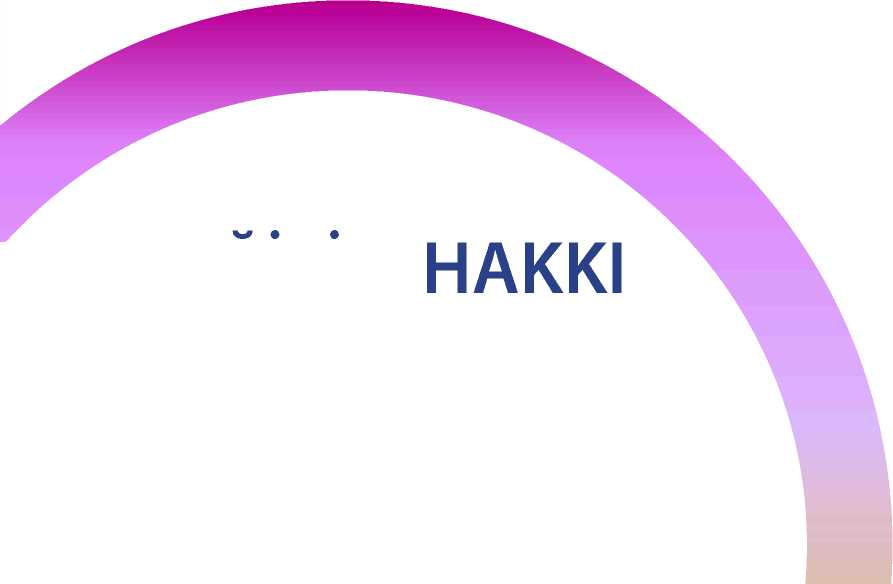 Bütünleştirmeye Temel Teşkil Eden yasal Düzenlemelerin ListesiUlusal Yasal Düzenlemeler Uluslararası Yasal DüzenlemelerEVRENSEL TASARIM İLKELERİ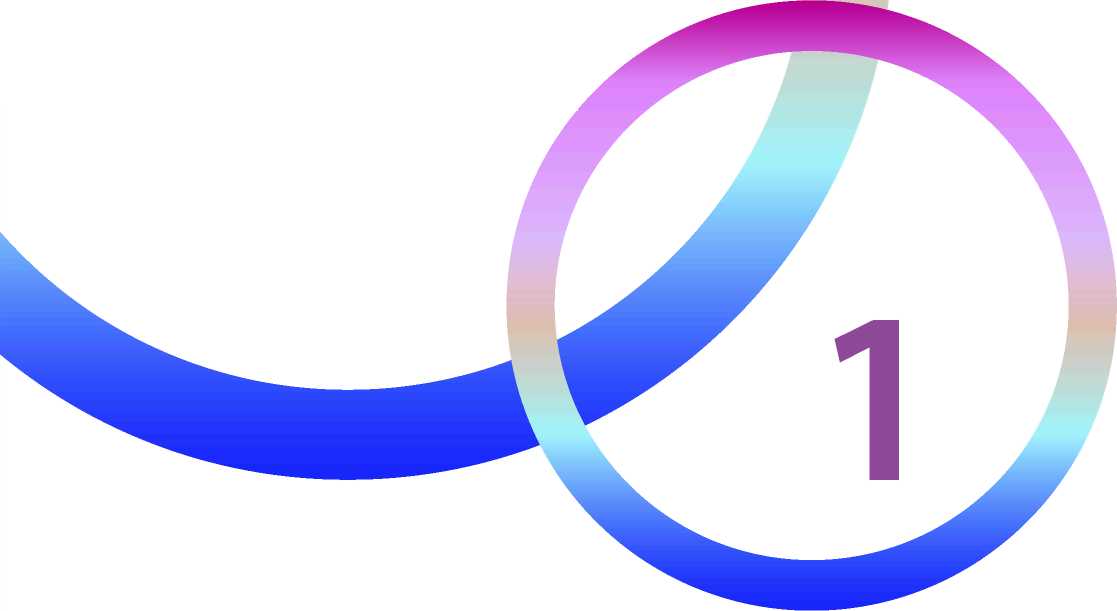 Öğrenme Sürecinde Evrensel TasarıHaziran 2013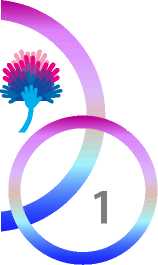 ÖZEL EĞİTİMDE BÜTÜNLEŞTİRME UYGULAMALARI ÖĞRETMEN  EL KİTABI12EĞİTİM HAKKIEğitim herkesin hakkıdır.Engelinden dolayı hiç kimsenin eğitim-öğretim hakkı engellenemez.Engellilerin haklarıyla ilgili uluslararası düzeyde çalışmalara baktığımızda Birleşmiş Milletler (BM) kapsamında yapılan çalışmaların ülkeler genelinde engellilerle ilgili politikaların belirlenmesinde temel kaynak teşkil ettiği dikkat çekmektedir.Eğitim hakkı bütün bireyler için dünya çapında önemi vurgulanan, ulusal ve uluslararası sözleşmelerle güvence altına alınan haklardan biridir. Bu anlamda uluslararası ve ulusal geniş kapsamlı yasal düzenlemeler yapılmış ve yapılmaya devam etmektedir. Söz konusu düzenlemelerin beraberinde gerekli tedbirlerin alınması yönünde eylem planları oluşturulmaktadır. Hazırlanan eylem planları ulusal düzeyde yapılacak çalışmalarda yol gösterici bir nitelik taşımaktadır.Özel gereksinimi ve/veya engeli olan ve olmayan tüm çocuklar eğitim hakkından yararlanma özgürlüğüne sahiptir.Tüm çocuklar akranları ile aynı ortamda sürekli bir eğitimden yararlanmalıdır.Devletler, sağlıklı ve güvenli bir öğrenme ortamı sağlayarak özel gereksinimli çocukların eğitime erişimlerinde fırsat eşitliğini içeren uygulamaları yaşama geçirmekle sorumludurlar.İÇİNDEKİLERUlusal Yasal DüzenlemelerEvrensel TasarımÖğrenme sürecinde Evrensel Tasarım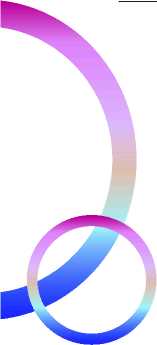 BÜTÜNLEŞTİRMEYE TEMEL TEŞKİL EDEN YASAL DÜZENLEMELER LİSTESİULUSAL YASAL DÜZENLEMELERTC Anayasası222 Sayılı Eğitim Kanunu1739 Sayılı Milli Eğitim Temel Kanunu5378 Sayılı Özürlüler ve Bazı Kanun ve K.H.K. Değişiklik Yapılması Hakkında Kanun573 Sayılı Özel Eğitim Hakkında K.H.K. Özel Eğitim Hizmetleri Yönetmeliği Özel Eğitim Kurumları YönetmeliğiULUSLARARASI YASAL DÜZENLEMELER1948- İnsan Hakları Evrensel Bildirgesi1952-Avrupa İnsan Hakları Sözleşmesi1960- UNESCO Eğitimde Ayrımcılığa Karşı Sözleşme1966- BM Uluslararası Ekonomik, Sosyal ve Kültürel Haklar Sözleşmesi1971- BM Zihinsel Engelli Bireylerin Hakları Bildirisi1975- BM Özürlü Hakları Bildirgesi1981 - UNESCO Malağa Eğitim, Önleme ve Katılım Faaliyetleri Dünya Konferansı ve Sundberg Bildirgesi1982- BM Engelliler İçin Dünya Eylem Programı 1982- Engelliler İçin Dünya Eylem SözleşmesiÇocuk Haklarına Dair SözleşmeHerkes İçin Eğitim Dünya KonferansıBM Engelliler İçin Fırsat Eşitliği Standart KurallarUNESCO Salamanca Bildirgesi
1996- BM Özürlülük Strateji Belgesi
2000- Engelliler İçin Engelsiz Avrupa Tebliği
2000- Dünya Eğitim Forumu2003- BM Özürlülük İçin Fırsat Eşitliği 2006- BM Engellilerin Haklarına İlişkin Sözleşme 2004-2010 Avrupa Komisyonu Özürlülük Eylem Planı 2006-2015 Avrupa Konseyi Özürlüler Eylem Planı 2010-2020 Avrupa Birliği Özürlülük Stratejisi13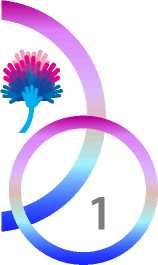 BÜTÜNLEŞTİRME KAPSAMINDA EĞİTİM UYGULAMALARI ÖĞRETMEN EL KİTABI"Resmî ve özelokul öncesi,ilköğretim ve ortaöğretim okullarıile yaygın eğitimkurumları; kendiçevrelerindeki özeleğitime ihtiyacıolan bireylere özeleğitim hizmetlerisağlamaklayükümlüdür."ULUSAL YASAL DÜZENLEMELERTC AnayasasıMadde 42"... Devlet, durumları sebebiyle özel eğitime ihtiyacı olanları topluma yararlı kılacak tedbirleri alır."1739 Sayılı Milli Eğitim Temel KanunuMadde-7 "Eğitim Hakkı"-"İlköğretim görmek her Türk vatandaşının hakkıdır."Madde -8"Fırsat ve İmkân Eşitliği"- "Özel eğitime ve korunmaya muhtaç çocukları yetiştirmek için özel tedbirler alınır."5378 Sayılı Özürlüler Ve Bazı Kanun Ve Kanun Hükmünde Kararnamelerde Değişiklik Yapılması Hakkında KanunMadde 15- "Hiçbir gerekçeyle özürlülerin eğitim alması engellenemez. Özürlü çocuklara, gençlere ve yetişkinlere özel durumları ve farklılıkları dikkate alınarak bütünleştirilmiş ortamlarda ve özürlü olmayanlarla eşit eğitim imkânı sağlanır."573 Sayılı Özel Eğitim Hakkında K.H.K.Madde 24-"Resmî ve özel okul öncesi, ilköğretim ve orta öğretim okulları ile yaygın eğitim kurumları; kendi çevrelerindeki özel eğitime ihtiyacı olan bireylere özel eğitim hizmetleri sağlamakla yükümlüdür"ULUSLARARASI YASAL DÜZENLEMELER 1948- İnsan Hakları Evrensel BildirgesiSöz konusu bildirgenin 26. maddesinde "Herkes eğitim hakkına sahiptir. Eğitim, en azından ilk ve temel eğitim aşamasında parasızdır. İlköğretim zorunludur. Teknik ve mesleksel eğitim herkese açıktır. Yükseköğretim, yeteneklerine göre herkese tam bir eşitlikle açık olmalıdır."şeklinde ifade edilmektedir.1960- UNESCO Eğitimde Ayrımcılığa Karşı SözleşmeSöz konusu sözleşmede ırk, renk, cinsiyet, dil, din, politik görüş, köken, ekonomik durum gibi ayrımcılığa, dışlanmaya sebep olabilecek özellikler gündeme getirilerek bireylerin her tür ve kademedeki eğitimden eşit olarak yararlanabilmeleri konusunda yasal tedbirler alınması gerekliliği ifade edilmektedir.1966- BM Uluslararası Ekonomik, Sosyal ve Kültürel Haklar Sözleşmesiİnsan haklarına saygı ve hakların korunması, güvence altına alınması konu-14EĞİTİM HAKKIsunda eğitimle ilgili olarak erişilebilirliğin arttırılması, zorunlu eğitim, orta ve yükseköğretim, ailelerin çocuklarının eğitimleri ile ilgili hakların güvence altına alınması öngörülmektedir.1971- BM Zihinsel Engelli Bireylerin Hakları BildirisiBu bildirinin eğitimle ilgili 2. maddesinde "Zihinsel engelli bireyin yetenek ve potansiyelini en üst düzeyde geliştirebileceği uygun tıbbi bakım ve fizyoterapi ile eğitim, öğretim, rehabilitasyon ve rehberlik alma hakkı vardır." şeklinde ifade edilmektedir.1975- BM Özürlü Hakları BildirgesiBildirgenin 6. maddesinde "Engelli bireyler; protez ve ortopedik araçlar da dahil olmak üzere yeteneklerini ve becerilerini en üst seviyeye çıkaracak, sosyal olarak bütünleşme ve topluma yeniden entegrasyon sürecini hızlandıracak; tıbbi ve sosyal rehabilitasyon, eğitim, mesleki eğitim ve rehabilitasyon, yardım, danışmalık, barınma hizmetleri ile diğer hizmetler gibi tıbbi, psikolojik ve işlevsel muamele görme hakkına sahiptir."şeklinde ifade edilmektedir.1981- UNESCO Malağa Eğitim, Önleme ve Katılım Faaliyetleri Dünya Konferansı ve Sundberg BildirgesiBu bildirgede engellilerin eğitim, öğretim, kültür ve bilgiye tam erişimleri; ülkelerin, ulusal ve uluslararası organizasyonların engelli bireylerin erişimlerini kolaylaştırma yönünde gerekli tedbirleri alması, engelli bireylerin ailelerine ihtiyaç duydukları destek hizmetlerin sunulması, eğitim, öğretim, rehabilitasyon hizmetlerine aile katılımının sağlanması, yaşam boyu eğitim kapsamında uygun eğitim, kültür ve iletişim programlarının geliştirilmesi, mesleki rehabilitasyonlarının ve eğitimlerinin sağlanması, bu alanda çalışan eğitimcilerin niteliklerinin arttırılması, eğitim ortamlarının ve eğitim materyallerinin engelli bireylerin ihtiyacına göre düzenlenmesi, bu bireylerin topluma entegrasyonları yönünde tedbirler alınması hususları vurgulanmaktadır.1982 BM Engelliler İçin Dünya Eylem ProgramıBirleşmiş Milletler Genel Sekreterliği Ekonomik ve Sosyal İşler Bölümünün, Sosyal Politika ve Kalkınma Birimi tarafından yürütülen bu program Birleşmiş Milletler sistemi içerisinde özürlülere yönelik hazırlanan temel bir programdır. Programın genel çerçevesi ve hedefleri "Engelliler için Dünya Eylem"Zihinsel engelli bireyin yetenek ve potansiyelini en üst düzeyde geliştirebileceği uygun tıbbi bakım ve fizyoterapi ile eğitim, öğretim, rehabilitasyon ve rehberlik alma hakkı vardır."15BÜTÜNLEŞTİRME KAPSAMINDA EĞİTİM UYGULAMALARI ÖĞRETMEN EL KİTABIBM tarafından2006 yılındakabul edilenEngelli HaklarıSözleşmesi toplam50 maddedenoluşmakta ve tarafolan devletlereengelliliğe karşıayrımcılığıortadan kaldırmakve engellibireylerin yaşamstandartlarınıyükseltmek gibisorumluluklargetirmektedir.Programı" ve "Engelliler İçin Fırsat Eşitliği Konusunda Standart Kurallar" belgelerine dayanmaktadır. Bu programın temel amaçları;Engelli bireylerin sosyal hayata ve kalkınma sürecine tam ve etkin katılması konusunda destek sağlanması;Engellilere sağlanan haklarının ve onurlarının korunmasına yönelik çabaların arttırılması;Eğitim, istihdam, bilgi edinme, ürün ve hizmetlere erişimlerinin arttırılmasışeklinde ifade edilmektedir.1989-	Çocuk Haklarına Dair SözleşmeBu sözleşmede,Madde 2. "Her çocuğa, kendilerinin, anne babalarının veya yasal vasilerinin sahip oldukları ırk, renk, cinsiyet, dil, siyasal ya da başka düşünceler, ulusal, etnik ve sosyal köken, mülkiyet, sakatlık, doğuş ve diğer statüler nedeniyle hiçbir ayrım gözetilmemesi",Madde 23."Zihinsel ya da bedensel engelli çocukların saygınlıklarını güvence altına alan, özgüvenlerini geliştiren ve toplumsal yaşama etkin biçimde katılmalarını kolaylaştıran şartlar altında eksiksiz bir yaşama sahip olmaları","Engelli çocuğun eğitimi, mesleki eğitimi, tıbbi bakım hizmetleri, rehabilitasyon hizmetleri, bir işte çalışabilecek duruma getirme hazırlık programları ve dinlenme/eğlenme olanaklarından etkin olarakyararlanmasını sağlamak üzere"gerekli tedbirlerin alınması hususları üzerinde durulmaktadır.1990-	Herkes için Eğitim Dünya Konferansı1990 yılında Avrupa Birliğinin Engelli Çocuklar ve Gençlerin Genel Öğretim Sistemi İçinde Kaynaştırılmaları konusunda 31 Mayıs 1990 tarihli İlke Kararı dikkat çekmektedir. Buna göre; "Üye ülkeler, kendi öğrenim politikaları çerçevesinde ve yine kendi eğitim sistemlerini dikkate alarak uygun olan her durumda engelli öğrencilerin genel öğrenim sistemine katılmaları veya katılım teşviki ile ilgili çabalarını gerektiğinde güçlendirmeyi kabul etmişlerdir." ifadesine yer verilmektedir.Ayrıca; "Genel öğretim sistemine tam katılım, uygun olan her durumda ilk seçenek olarak kabul edilmeli ve tüm öğretim kurumları engelli öğrencilerin ihtiyaçlarını karşılayacak durumda olmalıdır. Bu konu ile ilgili olarak aile-okul-toplum-dinlenme etkinlikleri-çalışma  hayatı arasındaki bağlar16EĞİTİM HAKKIoluşturulmalı ve güçlendirilmelidir. Engelli öğrencilere genel öğretim sistemi içerisinde mümkün olan en üst düzeyde öğrenim sağlanması, engelli kişilerin bağımsızlıkları ve topluma katılmalarını teşvik etmenin önemli ve olmazsa olmaz şartı olarak kabul edilmelidir." hükmü yer almaktadır.1993-	BM Engelliler İçin Fırsat Eşitliği Standart KurallarEngelli bireylere yönelik fırsat eşitliği konularını içeren kurallar arasında Kural 6. engelli çocuk, genç ve yetişkinler için bütünleştirilmiş ortamlarda eşit ilköğretim, ortaöğretim ve yükseköğretim fırsatları sunulması gerekliliğini vurgulamaktadır.1994-	UNESCO Salamanca BildirgesiEngelli bireylerin eğitim hakları ve sunulan eğitim hizmetleriyle ilgili olarak bu bildirgede; ayrımcı tutumla mücadele, engelli ve engelsiz tüm bireyleri kucaklayan bir toplumun oluşturulması konularında bütünleştirmeye dayalı bir eğitim anlayışının tüm ülkelere önerildiğini görebiliriz.Her çocuk, eğitim görme temel hakkına sahiptir; kabul edilebilir öğrenim seviyesini başarma ve devam ettirme fırsatı verilmelidir,Her çocuk, kendine özgü özelliklere, ilgi, yetenek ve öğrenme ihtiyaçlarına sahiptir,Bu özellik ve ihtiyaç çeşitliliğini dikkate alarak eğitim sistemleri düzenlenmeli ve eğitim programları gerçekleştirilmelidir,Özel eğitim gereksinimi olanlar, normal okullara devam edebilmeli ve bu okullar onların ihtiyaçlarını karşılayabilecek,"çocuğu merkez alan"eğitim sistemi içinde yetiştirmelidir.Ayırıcı tutumla mücadelede, herkesi hoş karşılayan ve kabul eden bir toplumun oluşturulmasında ve herkes için eğitimin başarılmasında, normal okullar bu kapsayıcı durumlarıyla en etkili araçtır; bundan başka, bu okullar çocukların çoğuna etkili bir eğitim sağlar; yeterliliği ve sonunda tüm eğitim sisteminin maliyet etkinliğini geliştirir." hükümleri yer almaktadır.1996- BM Özürlülük Strateji BelgesiAvrupa Birliği genelinde özel gereksinimli (engelli) bireylere ilişkin hak ve politikaların belirlenmesinde izlenecek metodolojiye ilişkin hazırlanan ilk belge olma özelliğini taşımaktadır.17BÜTÜNLEŞTİRME KAPSAMINDA EĞİTİM UYGULAMALARI ÖĞRETMEN EL KİTABIFırsat eşitliğitemelindeve ayrımcılıkyapılmaksızıneğitim hakkınınsağlanması içinbütünleştiricieğitim sistemininher seviyedeengelli bireyleride içermesigerekmektedir.2000- Engelliler İçin Engelsiz Avrupa TebliğiBu tebliğ, engellilerle ilgili AB politikalarını gözden geçirerek, engelli bireylerin erişebilirliğini artırmaya yönelik olarak Avrupa genelinde çalışmalar yapılmasını öngörmektedir. Engelli bireyler için engelsiz Avrupa oluşturmaya odaklanmış olan bu tebliğ ile meslek edinme, eğitim, meslekî eğitim, ulaşım, iç piyasa, bilgi toplumu ve yeni teknolojiler gibi konularda Avrupa düzeyinde bir hareket birliği oluşturulmaya çalışılmıştır.2000- Dünya Eğitim Forumu2000 yılında Dakar, Senegal'de bir Dünya Eğitim Forumu düzenlenmiştir. Yapılan değerlendirmelerde "Herkes İçin Eğitim" hedeflerine istenilen ölçüde erişilebilmesi için yapılması gereken faaliyetleri belirten "Dakar Eylem Çerçevesi" kabul edilmiştir. Eylem çerçevesinde belirlenen hususların 2015 yılına kadar gerçekleştirilmesi planlanmaktadır.2003- BM Özürlülük İçin Fırsat EşitliğiÖzel gereksinimli bireylerin toplumsal yaşamda karşılaştıkları engellerin tanımlanmasının ve eğitimde fırsat eşitliğini engelleyen sorunların ortadan kaldırılmasının gerekliliği üzerinde durmuştur.2006- BM Engellilerin Haklarına İlişkin SözleşmeBM tarafından 2006 yılında kabul edilen Engelli Hakları Sözleşmesi toplam 50 maddeden oluşmakta ve taraf olan devletlere engelliliğe karşı ayrımcılığı ortadan kaldırmak ve engelli bireylerin yaşam standartlarını yükseltmek gibi sorumluluklar getirmektedir.Sözleşmenin 24. maddesi eğitimle ilgili olup; engellilerin eğitim hakkının taraf devletler tarafından tanındığını belirtmektedir.Fırsat eşitliği temelinde ve ayrımcılık yapılmaksızın sağlanması için bütünleştirici eğitim sisteminin her seviyede engelli bireyleri de içermesi,Engelli bireylerin, genel eğitim sisteminde yer alması, parasız ve zorunlu ilk ve orta öğretim olanaklarından yararlanması, yaşadıkları çevrede eğitime eşit olarak erişimlerinin sağlanması, ihtiyaçlarına uygun düzenlemeler yapılması ve eğitim sistemi içinde ihtiyaç duydukları desteğin sağlanması,Yükseköğretim, mesleki eğitim, yetişkin eğitimi ve yaşam-boyu süren eğitime ayrımcılığa uğramaksızın diğer bireylerle eşit koşullar altında erişimlerinin sağlanması ifade edilmektedir.18EĞİTİM HAKKI2006 - 2015 Avrupa Konseyi Özürlüler Eylem PlanıAvrupa Konseyi Parlamenterler Meclisinde, engelli bireylere yönelik tanı, tedavi, rehabilitasyon, meslek edindirme, ulaşılabilirlik, bütünleştirme gibi pek çok engelli haklarıyla ilgili konuda tavsiye kararları alınmıştır. Bu kararlar kapsamında "2006- 2015 Avrupa'da Özürlü Bireylerin Yaşam Kalitesinin Yükseltilmesi Avrupa Konseyi Özürlüler Eylem Planı"hazırlanmıştır. Hazırlanan eylem planının 4. alanı "Eğitim" başlığını taşımaktadır.2010-2020 Avrupa Birliği Özürlülük StratejisiSöz konusu strateji belgesi ile Engelli Kişilerin Haklarına Dair Sözleşme'nin Avrupa Birliğine üye ülkelerde uygulanabilirliğin artırılması için yapılandırılmış eylem planı sunulmuştur (BM 2010). Stratejide erişilebilirlik, katılım, eşitlik, istihdam, eğitim, sosyal koruma, sağlık gibi konular başlıca öncelikler olarak verilmiştir. Erişilebilirlik engelli bireylerin ürünleri, hizmetleri engelli olmayan bireyler kadar kullanabilmelerini ifade etmektedir. Bunun içerisinde kentsel tasarım ve mimariden, sağlık ve eğitim hizmetlerine kadar çok çeşitli ürün ve hizmet sınıfları yer almaktadır.Avrupa Konseyi Parlamenterler Meclisinde, engelli bireylere yönelik tanı, tedavi, rehabilitasyon, meslek edindirme, ulaşılabilirlik, bütünleştirme gibi pek çok engelli haklarıyla ilgili konuda tavsiye kararları alınmıştır.Aile ve Sosyal Politikalar Bakanlığı Engelli ve Yaşlı Hizmetleri Genel Müdürlüğü'nün (www.eyh.gov.tr) ve Millî Eğitim Bakanlığının (www. meb.gov.tr) internet sayfalarından ulusal ve uluslararası mevzuatla ilgili güncel bilgilere ulaşabilirsiniz.19BÜTÜNLEŞTİRME KAPSAMINDA EĞİTİM UYGULAMALARI ÖĞRETMEN EL KİTABI20Okulda kayıtlı 12 adet kaynaştırma yoluyla eğitim uygulamalarından yararlanan öğrenci bulunmaktadır. Okul eğitim personeli kurul toplantısında tüm ailelere ulaştırılmak üzere engelli bireylerin haklarıyla ilgili bir broşür hazırlamaya karar verir. Önce, özel gereksinimi ve/veya engeli olan öğrencilerin ailelerle birlikte tüm ailelerin haklarını bilip bilmediğine dair bir araştırma yapılır. Söz konusu broşürün hazırlanmasında okul aile birliği temsilcileri yer alır ve ilgili kurum ve kuruluşlardan destek alarak okunması kolay, özel gereksinimi ve/veya engeli olan bireylerin haklarıyla ilgili aydınlatıcı bir broşür hazırlanır.Tüm velilere dağıtılan bu broşür aynı zamanda özel gereksinimi ve/veya engeli olan öğrencilerin ailelerine rehber öğretmen tarafından verilen eğitimde de kullanılır.Sınıfta öğrenciler eşleştirilir ve kendi okul yaşantılarını düşünmeleri istenir. Öğretmen çocuklara "Sizce en güzel okul yaşantınız nedir ve bunu güzel yapan şey nedir?" sorusunu sorar ve bunu kendi aralarında tartışmalarını ister. Daha sonra "Sizce en kötü okul yaşantınız nedir ve bunu kötü yapan şey nedir (bir engelle mi karşılaştınız, hakkınız olan bir şey elinizden mi alındı, ya da sınıftaki herkesin yararlanabileceği, ulaşabileceği her şeye ulaşamadığınız oldu mu gibi öğretmen yönlendirmeleri ile gerektiğinde çocukların bu durum konusunda sorgulama yapmaları da sağlanabilir)?"sorusunu sorar yine aynı şekilde tartışmalarını ister. Daha sonra büyük grup olarak bir araya gelinir ve her çift bir iki cümleyle düşüncelerini aktarır. Ardından öğretmen "başka tür kötü deneyimi olan var mı?" diye sorar. "Peki bunlar hakların ihlali mi? Nasıl davranılmalı?"şeklinde sorularla konuyu pekiştirir. Bu etkinlik gazete veya dergilerden kesilen fotoğraflar yahut konuya uygun çizilen resimler ya da anlatılan kısa olaylar üzerinden tartışmalar yaparak da gerçekleştirilebilir.Sınıfınızda özel gereksinimi ve/veya engeli olan bir öğrenciniz var;Öğrencinizin eğitim-öğretimi ile ilgili olarakyasal düzenlemeleri biliyor musunuz?Öğrenciniz ve velisi haklarını biliyor mu?Bu hakları öğrenmek için neler yapıyorsunuz? (bireysel olarak/eğitim
kurumu olarak)Bu hakları öğretmek için neler yapıyorsunuz? (bireysel olarak/eğitim
kurumu olarak)EĞİTİM HAKKIEVRENSEL TASARIMHerhangi bir şey, bir araç tasarlanırken belirli bir ihtiyaca cevap verebilmesi amacıyla tasarlanır. Eğer herkesin ihtiyacına cevap verebiliyorsa bu tasarıma Evrensel Tasarım denir. Evrensel Tasarım, herkes tarafından kullanılabilen, ürünlerin, mekân ve çevrenin tasarımıdır. Hiçbir ayrımcılığa izin vermeden, toplumun mümkün olduğunca çoğunluğunun kullanımını benimseyen bir tasarım anlayışıdır.ÖrnekKapı kollarının farklı yükseklilerde olması her zaman herkes için uygun olmayabilir ancak otomatik açılan kapılar herkes tarafından kullanılabilir.Evrensel tasarım kavramı temelde yetersizliği olan bireyler için engellerin azaltılması için evrensel yapı tasarımıdır, fakat öğretim programı (müfredat) ve eğitim öğretim sürecine yönelik uygulamaları kapsayacak şekilde etkisi genişlemiştir.Eğitim ve öğretim sürecinde özel gereksinimi ve/veya engeli olan öğrenciler genelde öğretim yöntem ve tekniklerinin farklılaştırılmasına/çeşitlendirilmesine bununla birlikte de kullanılan araç ve gereçlerde bir takım uyarlamaların, düzenlemelerin yapılmasına ihtiyaç duyarlar. Eğitimde fırsat eşitliğinin sağlanmasına yönelik alınacaktedbirlerin başında, öğrenmenin tüm öğrenciler için gerçekleşebilmesi amacıyla eğitim ortamlarında ve kullanılan araç ve gereçlerde, eğitim öğretim faaliyetlerini kolaylaştırıcı uyarlamalar ve düzenlemeler yapılması gerekliliği yer almaktadır.EVRENSEL TASARIMIN İLKELERİEşit Kullanım: Farklı yetenekleri ve özellikleri olan tüm kullanıcılar için aynı kullanım
olasılığı sağlanmalıdır.Kullanımda Esneklik: Tasarım, bireysel tercihler ve yeteneklere (örn. sağ/sol el kul
lanımı) göre seçenekler içermeli, seçenekler kullanıcılar için uyarlamaları içermelidir.Basit ve Sezgisel Kullanım: Tasarım, kullanıcının deneyimine, bilgisine, dil yetenek
lerine ve mevcut dikkat düzeyine bağlı olmadan, kolay anlaşılabilir olmalı, geniş bir
alana uyumlu olmalıdır.Algılanabilir Bilgi: Bilgi çevrenin şartlarından ve kullanıcının algılama yeteneklerin
den etkilenmeyecek şekilde verilebilmeli, görsel, sözel, grafiksel, dokunsal vb. şekiller
de sunulmalıdır.Hata Toleransı: Tasarım, tehlike arz edebilecek durumları dikkate alarak doğabile
cek kötü sonuçları en aza indirmelidir.Asgari Fiziksel Çaba: Tasarım ürünleri ve mekânlar asgari güçle efektif olarak ve
konforlu şekilde kullanılabilmeli ve mekân-çevrelere asgari güç harcanarak konforlu
şekilde erişilebilir olmalıdır.Yaklaşım ve Kullanım için Boyut ve Mekan: Her türlü kullanıcının vücut boyutu,
duruş şekli ve hareketliliközelliklerine uyum gösterecekyaklaşım, erişim ve kullanım
boyut ve alanı sağlanmalıdır.21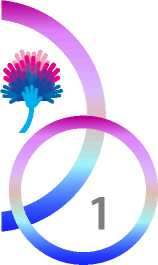 BÜTÜNLEŞTİRME KAPSAMINDA EĞİTİM UYGULAMALARI ÖĞRETMEN EL KİTABIÖĞRENME SÜRECİNDE EVRENSEL TASARIM İÇİN;Öğrencilere bilgi edinme ve öğrenme için çeşitli seçenekler sunmayı, Öğrenciye bildiklerini sergilemeleri için çeşitli seçenekler sunmayı, Öğrencinin ilgi alanlarından yola çıkarak, onların kendilerini tanımalarını sağlamayı ve onları öğrenmeye motive etmeyi içerir. Bu kapsamda eğitim ve öğretim sürecinde evrensel tasarım ilkelerini uygularken;Öğretim yöntem ve tekniklerini çeşitlendirmeyi,Araç gereçler öğrenci ihtiyacına göre çeşitlendirmeyi.Öğrenme ortamlarında uyarlama ve/veya düzenlemeler yapmayı,İletişim seçeneklerini çeşitlendirmeyi,Eğitimde destek teknoloji kullanımına önem vermeyi,Anlatım biçimlerimizi çeşitlendirmeyi,Soru sorma biçimlerimizi çeşitlendirmeyi,Uygulama seçeneklerini arttırmayı,İzleme ve değerlendirme biçimlerini çeşitlendirmeyi,Kendimizin ve öğrencimizin bilgi edinme kaynaklarını çeşitlendirmeyiİşbirliği ve ortak çalışma içinde olmayı, Öğrencinin;özelliklerine ve ihtiyaçlarına uygun amaçlar belirlemeyi,kendisini tanıması için fırsatlar sunmayı,sorun çözme ve strateji geliştirme becerilerini desteklemeyi,kendisini değerlendirme ve yansıtma becerilerini desteklemeyi göz önünde bulundurmamız yararlı olacaktır.Hem görme sorunu yaşayan hem de öğrenme güçlüğü (spesifik bir okuma güçlüğü) olan bir öğrenci okumayla ilgili becerilerde sorun yaşamaktadır. Evrensel tasarım ilkeleri doğrultusunda öğrencinin ihtiyacına göre kitaplarda ki içeriğin anlaşılır hale getirilmesi ve program materyallerinin de bu öğrencinin ihtiyaçlarına uygun tasarlanmış olması önerilmektedir. Okulun basılı ve dijital ortamda ders kitapları tedarik etmesi ve metinlerin dijital metin boyutunun baskı için biçimlendirilebi-lir olması görme sorununun yarattığı olumsuz etkileri hafifletici olacaktır. Arıca, metinlerde bilişsel olarakanlamayı kolaylaştırıcı birtakım değişikliklerin yapılması gerekmektedir. Örneğin bilinmeyen kelimeler için anlıkerişim sağlanması gibi. Bu nedenle yeni kelimeleri anlamada evrensel tasarlanmış bir metin görsel ve bilişsel gereksinimlerin her ikisini birden karşılamaya yardım olacaktır.Öğrencileriniz için öğretimin çeşitlendirilmesinde ne gibi tedbirler almanız gerektiğine ilişkin gözlemleriniz var mı?Özel gereksinimi ve/veya engeli olan öğrenciniz için hangi alanlarda ve ne tür uyarlamalar ve düzenlemeler yapılması gerektiğini tespit ettiniz?22f Bu bölümle ilgili kaynakçaya kılavuz setinin son kitapçığından ulaşabilirsiniz.